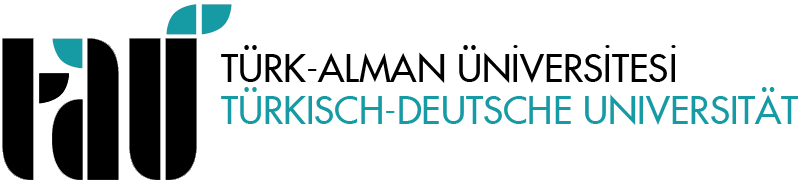 LİSANS BİTİRME ÇALIŞMASI TESLİM FORMU(Form 2)Türk-Alman Ünversitesi Lisans Bitirme Çalışması Esasları Madde 4-(4):*(4) Lisans bitirme çalışmasının süresi bir yarıyıldır.Bu süre sonunda öğrenci; tamamladığı lisans çalışmasını, bölümlerce hazırlanarak „Lisans Bitirme Çalışması Teslim Formu“nu doldurup danışmanın onayını alarak yarıyıl sonu sınav haftasının ilk gününden yirmi bir gün önce, en az dört (4) nüsha olarak ilgili Bölüm Başkanlığına teslim eder.Öğrencinin NumarasıÖğrencinin BölümüÖğrencinin Adı ve SoyadıLisans Bitirme Çalışması KonusuDanışmanıÖğrencinin İmzası ve TarihÖğrencinin İmzası ve TarihDanışmanın İmzası ve TarihBölüm Başkanı İmzası ve Tarih